          MOUNT ABU PUBLIC SCHOOL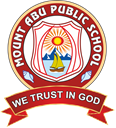                                                                                कक्षा- आठ                                                                             विषय - संस्कृत2-2-2021सीखने का उद्देश्यछात्रों के लिए अध्ययन सामग्री पर्याप्त होगीछात्रों को अध्ययन का महत्व पता होगाछात्रों को लेखक जीवन सेप्रेरित किया जाएगानिर्देशन अध्यापन सामग्री-https://youtu.be/Tsb6M1QYUK8    प्रश्न 1.
एकपदेन उत्तरत-(एक पद में उत्तर दीजिए-)
(क) कीदृशीनां कुरीतीनां सावित्री मुखर विरोधम् अकरोत्?
(ख) के कूपात् जलोद्धरणम् अवारयन्?
(ग) का स्वदृढनिश्चयात् न विचलति?
(घ) विधवानां शिरोमुण्डनस्य निराकरणाय सा कैः मिलिता?
(ङ) सी कासां कृते प्रदेशस्य प्रथमं विद्यालयम् आरभत?
उत्तरम्:
(क) सामाजिककुरीतीनाम्।
(ख) उच्चवर्गीयाः
(ग) सा (सावित्री बाई फुले)
(घ) नापितैः।
(ङ) कन्यानाम्।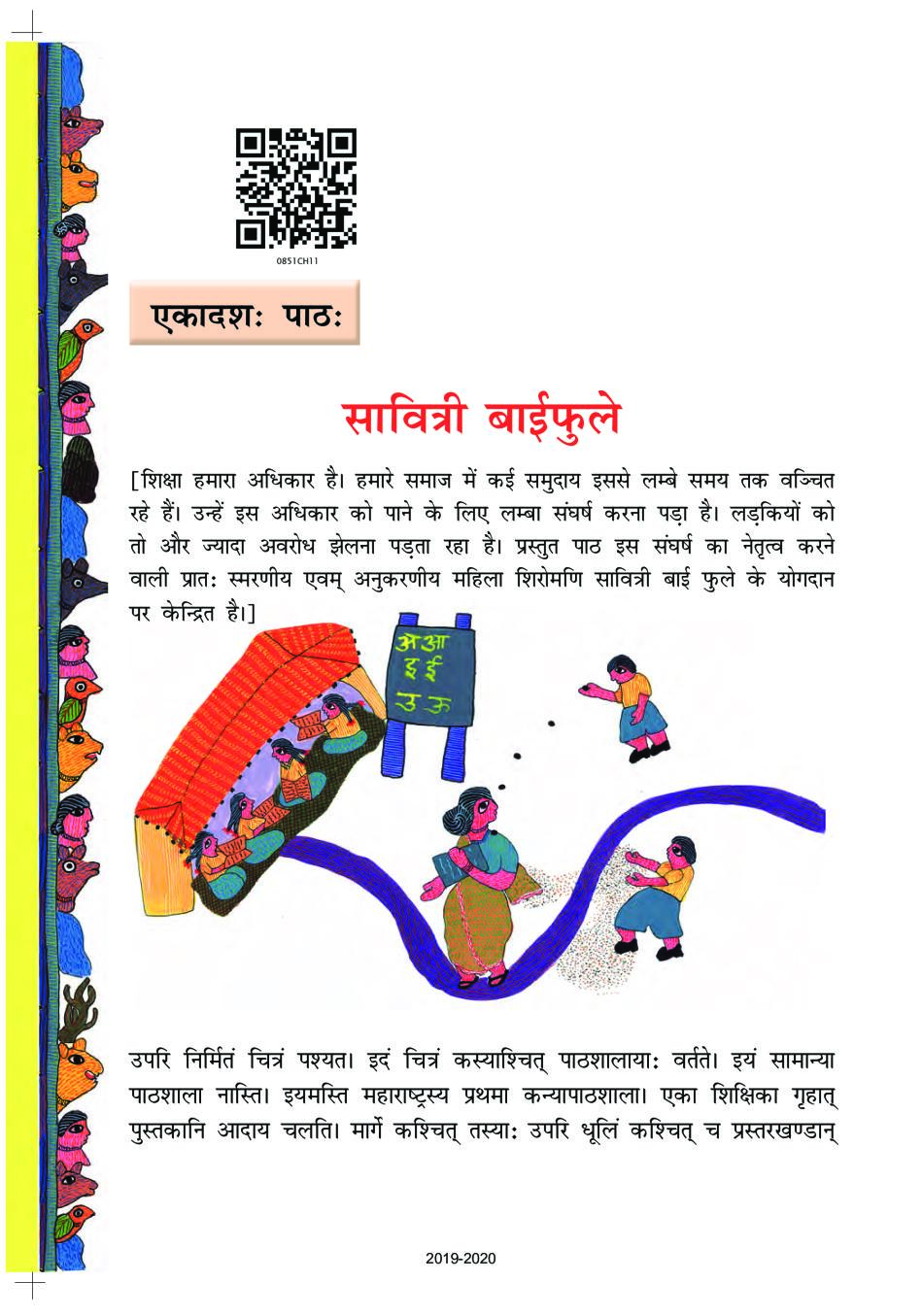 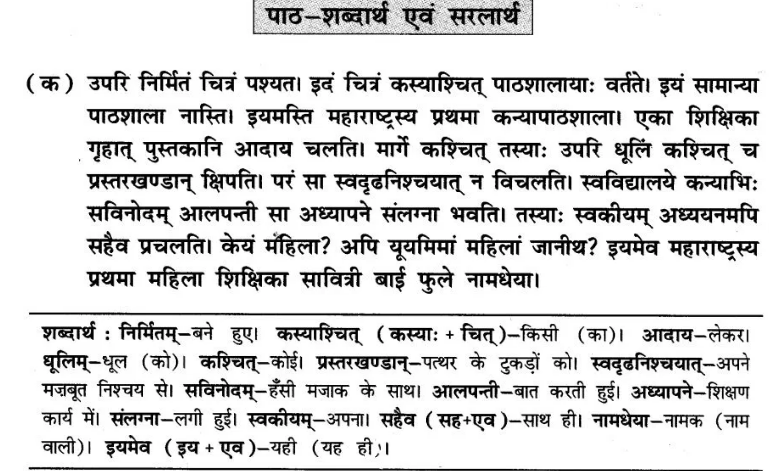 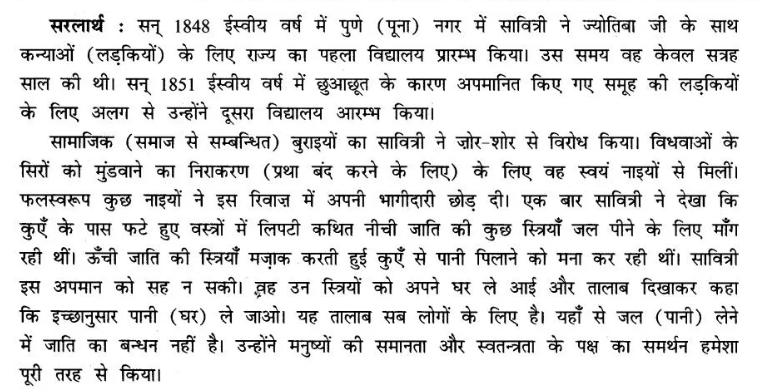 प्रश्न 2.
पूर्णवाक्येन उत्तरत-(पूर्ण वाक्य में उत्तर दीजिए-)
(क) किं किं सहमाना सावित्रीबाई स्वदृढनिश्चयात् न विचलति?
(ख) सावित्रीबाईफुलेमहोदयायाः पित्रोः नाम किमासीत्?
(ग) विवाहानन्तरमपि सावित्र्याः मनसि अध्ययनाभिलाषा कथम् उत्साहं प्राप्तवती?
(घ) जलं पातुं निवार्यमाणाः नारीः सा कुत्र नीतवती किञ्चाकथयत्?
(ङ) कासां संस्थानां स्थापनायां फुलेदम्पत्योः अवदानं महत्त्वपूर्णम्?
(च) सत्यशोधकमण्डलस्य उद्देश्य किमासीत्?
(छ) तस्याः द्वयोः काव्यसङ्कलनयोः नामनो के?
उत्तरम्:
(क) स्व उपरि धूलिं प्रस्तरखण्डान् च सहमाना सावित्रीबाई स्वदृढनिश्चयात् न विचलति।
(ख) सावित्रीबाईफुलेमहोदयायाः मातुः नाम लक्ष्मीबाई पितुः च नाम खण्डोजी आस्ताम्।
(ग) विवाहानन्तरमपि सावित्र्याः मनसि अध्ययनाभिलाषा स्वपत्युः प्रयत्नेन उत्साहं प्राप्तवती।
(घ) जलं पातुं निवार्यमाणाः नारी: सा निजगृहं नीतवती। तडागं दर्शयित्वा अकथयत् च यत् यथेष्टं जलं नयत। सार्वजनिकोऽयं तडागः। अस्मात् जलग्रहणे नास्ति जातिबन्धनम्।
(ङ) “महिला सेवा मण्डल’ ‘शिशुहत्या प्रतिबन्धक गृह’ इति संस्थानां स्थापनायां फुलेदम्पत्यो:अवदानं महत्वपूर्णम्।
(च) सत्यशोधकमण्डलस्य उद्देश्य उत्पीडितानां समुदायानां स्वाधिकारान प्रति जागरणं आसीत्।
(छ) तस्याः द्वयोः काव्यसङ्कलनयोः नामनी ‘काव्यफुले’ ‘सुबोध रत्नाकर’ च स्तः।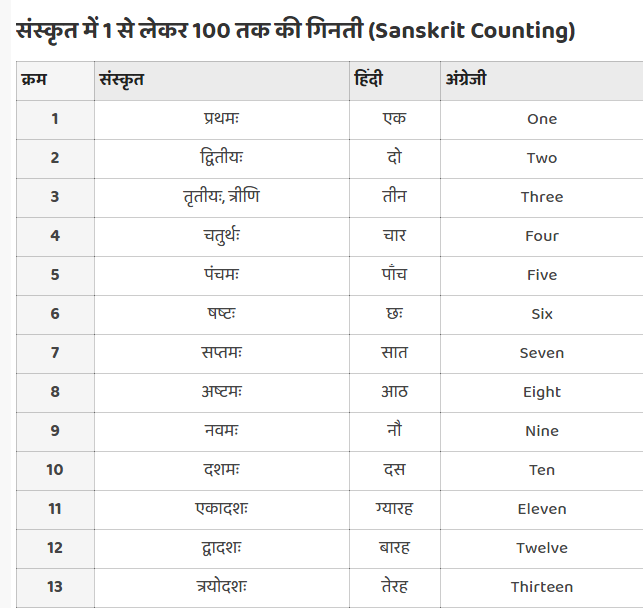 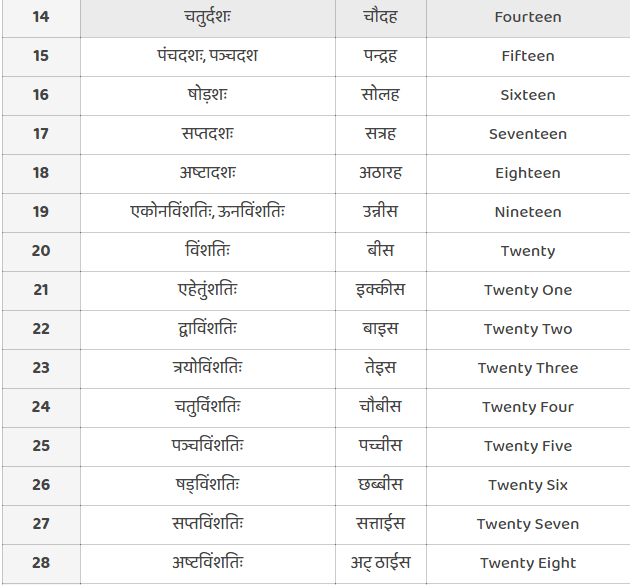 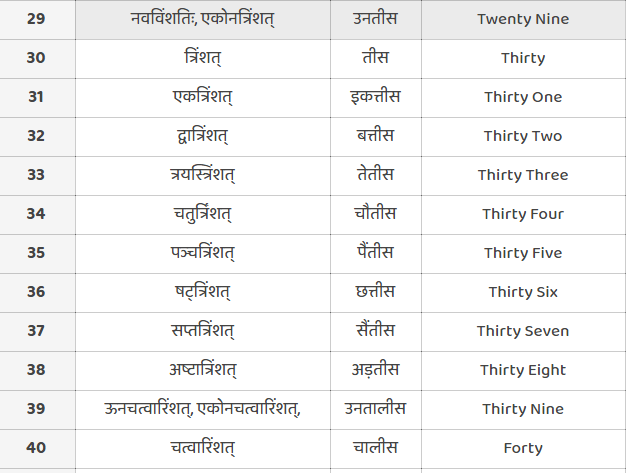 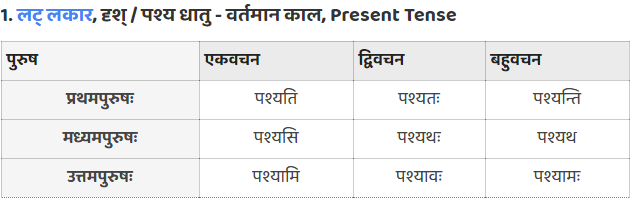 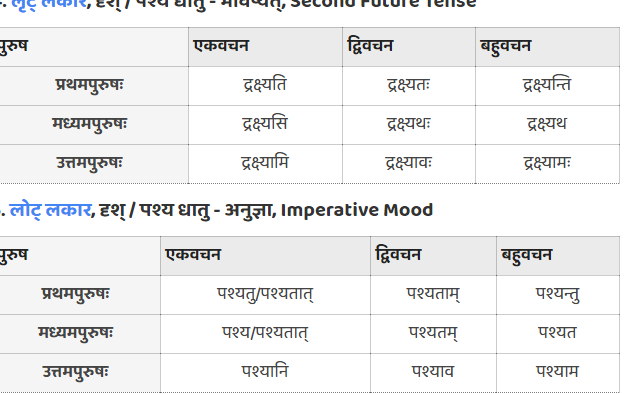 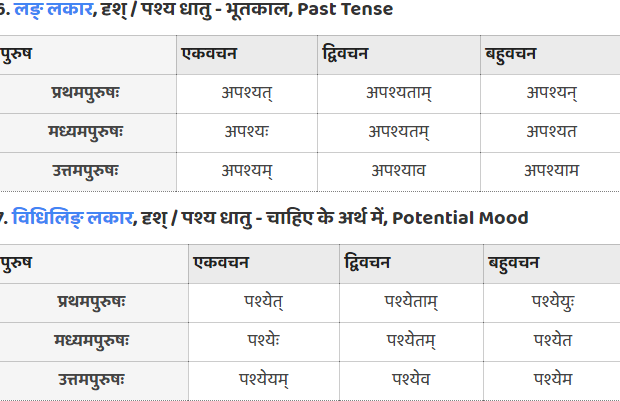 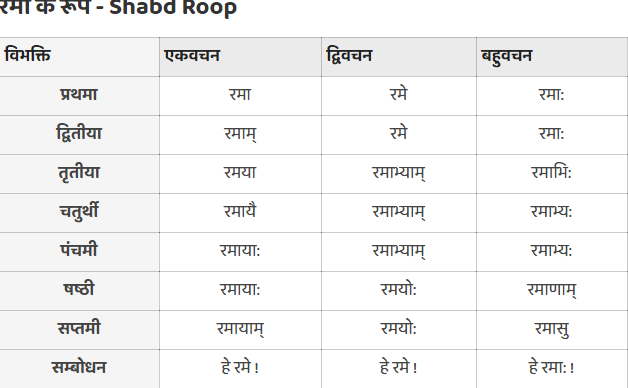 	गृह कार्य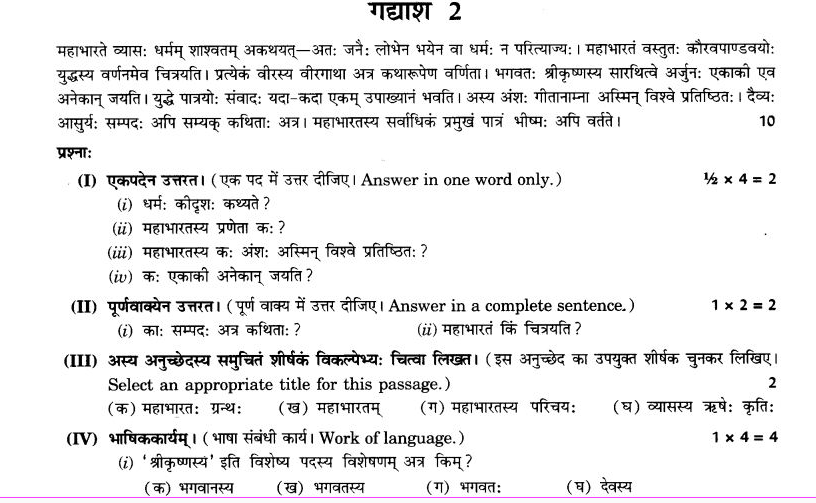 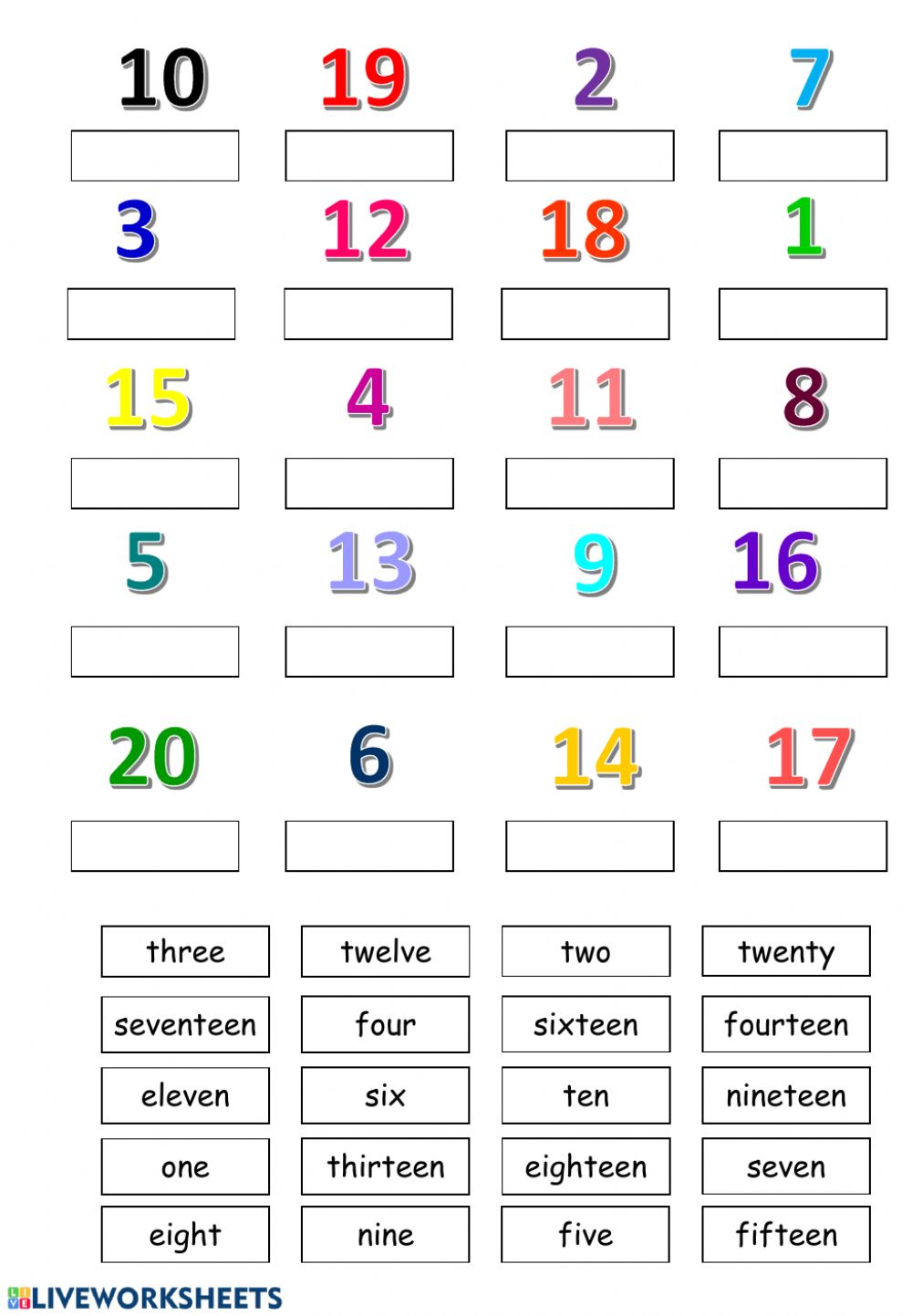 